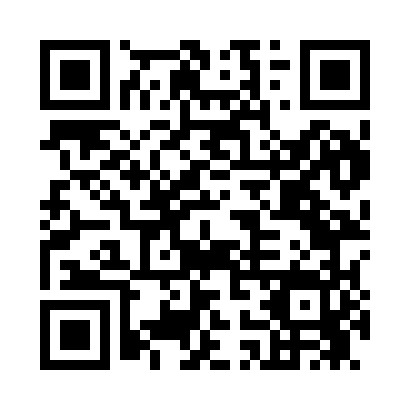 Prayer times for Hesper, Iowa, USAMon 1 Jul 2024 - Wed 31 Jul 2024High Latitude Method: Angle Based RulePrayer Calculation Method: Islamic Society of North AmericaAsar Calculation Method: ShafiPrayer times provided by https://www.salahtimes.comDateDayFajrSunriseDhuhrAsrMaghribIsha1Mon3:425:301:115:178:5210:402Tue3:435:311:115:178:5110:403Wed3:445:321:115:178:5110:394Thu3:445:321:125:178:5110:385Fri3:455:331:125:178:5110:386Sat3:465:331:125:178:5010:377Sun3:475:341:125:178:5010:368Mon3:495:351:125:178:4910:369Tue3:505:361:125:178:4910:3510Wed3:515:361:135:178:4810:3411Thu3:525:371:135:178:4810:3312Fri3:535:381:135:178:4710:3213Sat3:545:391:135:178:4710:3114Sun3:565:401:135:178:4610:3015Mon3:575:411:135:178:4510:2916Tue3:585:411:135:178:4510:2717Wed4:005:421:135:168:4410:2618Thu4:015:431:135:168:4310:2519Fri4:035:441:135:168:4210:2420Sat4:045:451:145:168:4110:2221Sun4:055:461:145:168:4110:2122Mon4:075:471:145:158:4010:1923Tue4:085:481:145:158:3910:1824Wed4:105:491:145:158:3810:1725Thu4:115:501:145:158:3710:1526Fri4:135:511:145:148:3610:1427Sat4:145:521:145:148:3510:1228Sun4:165:531:145:138:3410:1029Mon4:175:541:145:138:3210:0930Tue4:195:551:145:138:3110:0731Wed4:215:561:135:128:3010:05